Directors & Officers Liability Comparison ChartThis type of insurance is usually written as a separate policy from your General Liability. There is no standard coverage form in use today, so coverage will vary between carriers.  Common examples of options include full prior acts protection or defense outside limits.  Common exclusions include intentional acts, acts of known fraud, or those which began before you had insurance.  This chart identifies the most important areas for comparing terms between carriers.Note: the chart above is intended as a tool for comparing different Directors & Officers Liability policies and is not complete.  Always engage a knowledgeable professional for this non-standardized kind of insurance.  Consult competent legal counsel for all legal matters. 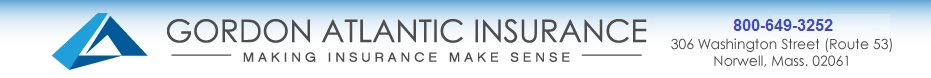 Term:Company ACompany BClaims Made vs. Occurrence:  Claims-made policies are triggered when a claim (a lawsuit) is brought during the policy term.  Under “occurrence” form, the policy is triggered by when the negligent act actually occurred.  Occurrence policies have a long tail, since many lawsuits are brought long after the insurance policy has expired.  Under a claims made policy, the insurance company has no further obligation to defend (unless “tail” coverage is purchased) after the policy term expires.Claims MadeClaims MadeRetro Date: In a claims-made policy, only acts occurring after this date (usually the date insurance was first purchased) are covered, claims still need to be initiated during the policy term (see above).inceptioninceptionHammer Clause:  if your insurance company reaches a settlement with the party who is suing you, this option allows you to agree or disagree with the offer.  In these cases, the insurance company then allows you to continue on your own, but will pay only up to a specified limit.125%100%Defense “within limits” or “outside limits”: Defense costs can be more expensive than actual judgments.  Defense within limits means these defense costs are part of your overall insurance.  A $300,000 defense under a $1,000,000 policy leaves $700,000 for a judgment.  Defense outside limits means the amount of insurance you buy is all for judgments… defense costs don’t count against your limit.     Within limitsWithin limitsExtended Reporting Period (Tail coverage): the period AFTER the policy’s expiration, for a tort that had occurred during the policy term, but not reported, may still be filed and honored.  Most policies provide 30 or 60 day mini tail automatically, additional periods may be purchased for a pre-agreed amount (usually a proportion of the policy’s annual premium)12  mo 100%6 mo 100%Loss Prevention Services: Whom can you call for guidance on potential losses?  Service BEFORE the claim.Retention: The amount you pay before the insurance company begins to pay.  Similar to deductibles.  Higher retentions lower your cost. 50005000Duty to Defend, or reimbursement: When the insurance company has a “duty to defend” they must defend you when a “Wrongful Act” is alleged.  Reimbursement requires that you make payments to defense team, and are subsequently reimbursed for acceptable expenses.reimbursereimburseEmployment Practices Liability: Lawsuits arising from alleged wrongful termination, discrimination, harassment, and other employment related claims may be included Annual Cost: